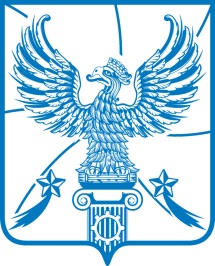 СОВЕТ  ДЕПУТАТОВМУНИЦИПАЛЬНОГО ОБРАЗОВАНИЯГОРОДСКОЙ ОКРУГ ЛЮБЕРЦЫ
МОСКОВСКОЙ ОБЛАСТИРЕШЕНИЕ23.12.2021                                                                                             № 482/73г. ЛюберцыОб утверждении индикаторов риска нарушения обязательных требований, используемых для определения необходимости проведения внеплановых проверок при осуществлении муниципального земельного контроля В соответствии с пунктом 3 части 10 статьи 23 Федерального закона 
от 31.07.2020 № 248-ФЗ «О государственном контроле (надзоре) 
и муниципальном контроле в Российской Федерации», Федеральным законом от 06.10.2003 № 131-ФЗ «Об общих принципах организации местного самоуправления в Российской Федерации»», Уставом городского округа Люберцы Московской области, Положением о муниципальном земельном контроле на территории городского округа Люберцы Московской области, утвержденным Решением Совета депутатов городского округа Люберцы Московской области от 20.10.2021 № 459/70, Совет депутатов городского округа Люберцы Московской области решил:Утвердить индикаторы риска нарушения обязательных требований, используемые для определения необходимости проведения внеплановых проверок при осуществлении муниципального земельного контроля (прилагается).Настоящее Решение вступает в силу с 01.01.2022г.3.   Опубликовать настоящее Решение в средствах массовой информации.4. Контроль за исполнением настоящего Решения возложить на постоянную депутатскую комиссию по перспективному развитию, градостроительству и землепользования (Лактионов Д.И.).Глава городского округа                                                                     В. П. РужицкийПредседатель Совета депутатов   			 	                    С.Н. АнтоновУТВЕРЖДЕНЫРешением Совета депутатовгородского округа ЛюберцыМосковской области                                                           от 23.12.2021года № 482/73Индикаторы риска нарушения обязательных требований, используемых для определения необходимости проведения внеплановых проверок при осуществлении муниципального земельного контроля1. Несоответствие площади используемого земельного участка, определенной в результате проведения мероприятий по контролю без взаимодействия с правообладателем земельного участка, площади земельного участка, сведения о которой содержатся в Едином государственном реестре недвижимости.2. Отклонение местоположения характерной точки границы земельного участка, определенное в результате проведения мероприятий по контролю без взаимодействия с правообладателем земельного участка, относительно местоположения границы земельного участка, содержащегося в Едином государственном реестре недвижимости, на величину, превышающую значение точности определения координат характерных точек границ земельных участков, установленное приказом Росреестра от 23.10.2020 № П/0393 «Об утверждении требований к точности и методам определения координат характерных точек границ земельного участка, требований к точности и методам определения координат характерных точек контура здания, сооружения или объекта незавершенного строительства на земельном участке, а также требований к определению площади здания, сооружения, помещения, машино-места»                                         (Зарегистрировано в Минюсте России 16 ноября 2020г., регистрационный           № 60938). 3. Несоответствие использования земельного участка, выявленное в результате проведения мероприятий по контролю без взаимодействия с правообладателем земельного участка, целевому назначению в соответствии с его принадлежностью к той или иной категории земель и (или) видам разрешенного использования земельного участка, сведения о котором содержатся в Едином государственном реестре недвижимости.4. Отсутствие объектов капитального строительства, ведения строительных работ, связанных с возведением объектов капитального строительства на земельном участке, предназначенном для жилищного или иного строительства, выявленное по результатам проведения мероприятий 
по контролю без взаимодействия с правообладателем земельного участка, 
в случае если обязанность по использованию такого земельного участка 
в течение установленного срока предусмотрена федеральным законом.5. Наличие на земельном участке специализированной техники, используемой для снятия и (или) перемещения плодородного слоя почвы.6. Признаки негативных процессов на земельном участке, влияющих 
на состояние земель сельскохозяйственного назначения и уровень плодородия почвы (водная и ветровая эрозия, сели, подтопление, заболачивание, засоление, иссушение, уплотнение, загрязнение химическими веществами, 
в том числе радиоактивными, иными веществами и микроорганизмами, загрязнение отходами производства и потребления).7. Зарастание сорной растительностью и (или) древесно-кустарниковой растительностью, не относящейся к многолетним плодово-ягодным насаждениям, за исключением мелиоративных защитных лесных насаждений, земельного участка, свидетельствующее о его неиспользовании для ведения сельскохозяйственного производства или осуществления иной связанной 
с сельскохозяйственным производством деятельности.8. Наличие на земельном участке признаков, свидетельствующих 
о повреждении или уничтожении мелиоративной системы или отдельно расположенного гидротехнического сооружения (утечка воды из канала или отсутствие подачи воды в канале (его части), который входит 
в мелиоративную систему или является отдельно расположенным гидротехническим сооружением (Статья 2 Федерального закона от 10 января 1996 г. № 4-ФЗ "О мелиорации земель" (Собрание законодательства Российской Федерации, 1996, № 3, ст. 142; 2019, № 52, ст. 7795); абзац второй статьи 3 Федерального закона от 21 июля 1997 г. № 117-ФЗ "О безопасности гидротехнических сооружений" (Собрание законодательства Российской Федерации, 1997, № 30, ст. 3589; 2012, № 56, ст. 7616)  заболачивание земельного участка, на котором расположены мелиоративная система или отдельно расположенное гидротехническое сооружение), а также мелиоративных защитных лесных насаждений (спиливание, складирование или сжигание древесно-кустарниковой растительности, составляющей защитные лесополосы).